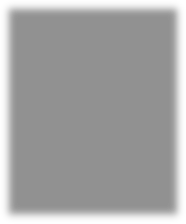 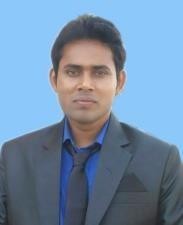 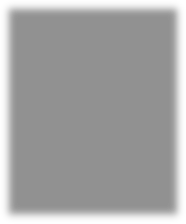 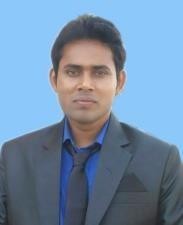 MOHAMAD SHAMSHERPhone: +91-8871793800, +91-7302988651E-Mail: mdshams16@gmail.comApplying – Document Controller  Focused and goal-oriented professional targeting assignments as Sr. Executive Engineer with an organization of high repute in Power Sector.ǁ Profile Summary ǁResult-oriented professional with over 9 years of experience in Administration, Documents Management and Enhancement, Maintenance, Erection & Commissioning, Supply Chain Management, Client Servicing, Manpower Management, Site Operations and Documentation.Presently associated with Doosan Power Systems India Pvt Ltd., 2x660MW, Jawa Project, Uttar Pradesh, India as a Sr. Documents Controller & Executive.Competent in ensuring smooth operation of Project related Documents.Expertise in Documents management, resource planning, controlling (quality/process/schedule/cost), deliverable management, site management, project reports & documentation and customer satisfaction.Excellent in Documentation, execution, monitoring, and maintenance skills; capable of resolving multiple complex issues; believe in taking ownership for the work to achieve peak performance.ǁ Core Competencies ǁResource Administration, Documents Management, Erection, Commissioning & Maintenance, Operations Project Implementation & Management Scheduling & Documentation Troubles hooting & Quality Assurance.ǁ Work Experience ǁ   9 Years.Doosan Power Systems India Limited, India as an Sr. Document Controller & Executive.  “Jawa Project (2x660 MW, Thermal Power Project)” From August-2021 to till date.Key Result AreasAdministration, Archiving/Scanning/Printing-Renaming, recording, and filing incoming hard or electronics copies of drawing (Internal and External)Ensuring all management system documentation is the current version and easily accessible.Recording, Checking, and Tracking all incoming and Outgoing project documents.Monitoring all official document physically and electronically according to Doosan management system.New Manpower Control (Recruiting New Manpower, providing basic information related to work, Safety Induction & Proving PPEs, contact details & organizing Chart updating).Existing Manpower control (Like- updating Manpower log sheet, Recording Leave, Managing Timesheet, OT Slips.TA (Technical adviser) Management (Requesting TA for commissioning work, Receiving TA daily & Monthly report For Project Management (PM)/Budget).Material Control (Procurement for requested material- issue new PR, Documentation & Follow-up, and Measuring Devices management- Checking Devices weekly & Monthly, Checking Calibrated Certificate of all Measuring Devices).Quality & quantity verification of purchase Materials.Planning & co-ordination with Departmental Manager, Subcontractors & Main Client.Preparing daily, weekly, and monthly work progress report of commissioning Department and Forwarding to Planning Department.Executing the project related work within the budgeted cost and time.                                                           									 Continue Page: 2//2//Company Name: M/s HES Engineering Services. (Erection & Maintenances Project)Project-I: 2x 250MW, DSPM TPS, Korba, ( Position: Site Engineer)Duration: Jun 2016 to 31 May-2018Project-II: 4x210MW and 1x500MW, HTPS, Korba,                                     (       Position: Sr. Engineer)Duration: June 2018 to 31 May-2020Company Name: SKC Private Limited.     (Erection & Maintenances Project)Project-I: 2x500MW, ABVTPS, Champa, Chhattisgarh, India                 (        Position: Engineer)Duration: June 2020 to 31 May-2021. Client: CSPCGL, Chhattisgarh, IndiaKey Result AreasSupervision and certification of turnkey contract work as per technical specifications.Erection of Pipeline as per Drawing.Erection & Fabrication of Steel Structures Like ESP Passes, Boiler, Tanks, as well as Turbine Auxiliaries.  Supervise AOH, COH and OH CW Pump, ACW Pump, HP valve, LP Valve, MOV, Butterfly Valve, Gate Valve etc.Supervision, Security, Approving the final setting out by the turnkey Contract work for Turbine Auxiliaries & Water System Project.Monitoring Contract work and Operational work as per Main Client instruction.Manpower Management.Inspecting field sites to observe and evaluate condition and operability and structures and to collect field survey data and measurements.Co-ordination with procurement department for the material.Quality & quantity verification in respect of all elements of Water system.Co-ordination with Main Client for Bill clearance.E-TenderingCompany Name: M/s Faiyaz Contractor,Project: 1340 MW, SGTPS, MPPGCL, Birsinghpur, (Operation & Maintenances Project)Position: EngineerDuration: 15 July 2014 to 20 May-2016Key Result AreasOperation & Maintenance Electrical Equipment’s.Overhauling of LT/HT Motor, Sub Station Equipment’s, Installation of Transformer, Cable Laying Etc.QA/ QC monitoring for site work.Detailed Engineering, Maintenance and Supervision of Mechanical Work Like HP Valve, LP Valve, Pipelines, Cooler, Pressure Gauge, etc.Measurement sheet preparations per the progress of work for invoicing.Testing and commissioning of the above said work.To maintain good report with client, subcontractor, and local bodies.Responsible for safety of the Man Material and Machinery.To maintain safety and quality Standards in execution.To maintain project related documentation.Mobilization of labour for project execution.To provide with up-to-date weekly / fortnightly status reports.                                                          Continue Page: 3//3//ǁ IT Skills ǁMS Office (Excel, Word, PowerPoint) and Internet Applications.Operating Systems (Win7, 8, 8.1, 10).Access 365Basic Auto CAD.Basic Primavera (P6)Basic Aconexǁ Education ǁǁ Personal Details ǁFather Name                         : Mohamad MustafaDate of Birth                         : 10th Oct. 1992Languages Known                : English, Hindi, UrduAddress                                  : Village Post- Sarari, P.S- Goriyakothi, Distt. Siwan, Bihar, (India)-841434.Driving License No.              : CG1220170002667Passport No.                         : M8781131 Expiry on 23.04.2025. ǁ Declaration ǁI hereby declare that all the particulars furnished above are true and correct to the best of my Knowledge.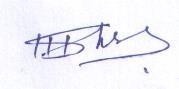 Date:	01-October-2023	(Mohamad Shamsher)2014B.E. in Electrical & Electronics from “ASCT, Bhopal at RGPV University, Bhopal, India2009      12th from Dr. P.N. Singh Collage, Chhapra, (Bihar), India2007      10th from P.C. School, Siwan, (Bihar), India